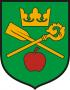 SPRAWOZDANIE Z DZIAŁALNOŚCI PLACÓWKI WSPARCIA DZIENNEGO -ŚWIETLIC „WESOŁY ZAKĄTEK” ZA OKRES OD 01.10.2022 DO 30.09.2023 Organizacja placówki wsparcia dziennego Placówka wsparcia dziennego „Wesoły Zakątek” funkcjonuje w strukturach Gminnego Ośrodka Pomocy Społecznej w Sadkach od 1 stycznia 2017 roku. Obecnie jest prowadzona w formie opiekuńczej w świetlicach w 3 punktach na terenie Gminy Sadki. Świetlice w Radziczu, Liszkówku mieszczą się w budynkach gminnych. Budynek w Dębionku II, w którym znajduje się świetlica, należy do Eksploatacyjnej Spółdzielni Mieszkaniowej w Złotowie, z którą Gmina Sadki podpisała umowę użyczenia na okres 20 lat. Poprzez działalność placówki wsparcia dziennego, realizowane są zadania określone w Ustawie z 9 czerwca 2011 r. o wspieraniu rodziny i systemie pieczy zastępczej (t.j. Dz.U. z 2023 r. poz. 1426), a także w Gminnym Programie Wspierania Rodziny  na lata 2021-2023 przyjętym uchwałą nr XXVII/54/2020 Rady Gminy Sadki z dnia 29 października 2020 r. w sprawie przyjęcia Gminnego Programu Wspierania Rodziny. Placówka wsparcia dziennego prowadzona w formie opiekuńczej zapewnia dziecku:1) opiekę i wychowanie;2) pomoc w nauce;3) organizację czasu wolnego, zabawę i zajęcia sportowe oraz rozwój zainteresowań.Placówki wsparcia dziennego zajmują się pomocą rodzinom w realizacji funkcji opiekuńczo –wychowawczych. Pobyt dziecka w takiej placówce jest bezpłatny oraz dobrowolny. Wyjątek stanowi sytuacja, kiedy sąd wydaje postanowienie  o konieczności uczęszczania dziecka do placówki, jednak w naszej Gminie nie ma obecnie takich przypadków. Dzieci uczęszczające do placówki wsparcia dziennego otrzymują wsparcie w prawidłowym rozwoju, nabywają umiejętności społeczne, niwelują deficyty w nauce, uczą się poprzez zabawę, a także integrują się. Kadra świetlicyW świetlicach pracuje jeden wychowawca. Czas pracy dzieli na pracę w 3 świetlicach według ustalonego harmonogramu. Wychowawca spełnia wymagania kwalifikacyjne, ponieważ posiada wykształcenie wyższe pedagogiczne, ponadto sukcesywnie podnosi swoje kwalifikacje poprzez udział w szkoleniach.Finansowanie świetlic (rozdział 85154)Świetlice finansowane są zgodnie z planem finansowym Gminnego Programu Profilaktyki oraz Rozwiązywania Problemów Alkoholowych i Przeciwdziałania Narkomanii, przyjętych: Uchwałą nr XLIV/15/2022 Rady Gminy Sadki z dnia 31 marca 2022 r. w sprawie przyjęcia „Gminnego Programu Profilaktyki i Rozwiązywania Problemów Alkoholowych oraz Przeciwdziałania Narkomanii dla Gminy Sadki na rok 2022” oraz Uchwałą nr LV/69/2022 Rady Gminy Sadki z dnia 22 grudnia 2022 r. w sprawie przyjęcia „Gminnego Programu Profilaktyki i Rozwiązywania Problemów Alkoholowych oraz Przeciwdziałania Narkomanii dla Gminy Sadki na rok 2023”.Plan na to zadanie w 2022 r. wynosił 90.000 zł. Plan wydatków na rok 2023 to kwota 100.000 zł.Wydatki w okresie od 01.10.2022r. do 31.12.2022 r.:Wydatki w okresie od 01.01.2023 r. do 30.09.2023 r. przedstawiają się następująco:Działalność Placówki Wsparcia Dziennego w okresie sprawozdawczymPlacówka Wsparcia Dziennego „Wesoły Zakątek” swoją działalność w okresie od 01.10.2022r. do 30.09.2023 r. prowadziła w 3 punktach na terenie gminy Sadki, tj. w miejscowościach Radzicz, Dębionek i Liszkówko. Ze względu na niską frekwencję zajęcia w świetlicy w Liszkówku w okresie od listopada 2022 r. do końca kwietnia 2023 r. zostały wstrzymane. Poprzez akcję informacyjną udało się jednak znaleźć dzieci, które chcą uczęszczać na zajęcia. Dnia 10.05.2023 r. odbyły się pierwsze zajęcia po przerwie. Świetlice w Radziczu i Dębionku otwarte dla dzieci były w godz. 13:00-17:00. Harmonogram otwarcia wszystkich świetlic podany jest na stronie internetowej Gminnego Ośrodka Pomocy Społecznej w Sadkach – www.gopssadki.naszops.pl. W roku szkolnym 2023/2024 świetlice - placówki wsparcia dziennego "Wesoły Zakątek" są czynne w Dębionku w poniedziałki w godz. 13:00-17:00, wtorki w godz. 13:00-17:00, w Radziczu w środy w godz. 13:00-15:00, czwartki w godz. 13:00-17:00 oraz piątki w godz. 13:00-17:00, natomiast w Liszkówku w środy w godz. 15:30-17:00. W świetlicach pracuje jeden wychowawca, który dzieli swój czas na poszczególne świetlice. W zajęciach uczestniczą dzieci ze szkoły podstawowej oraz przedszkola pochodzące z rodzin z Gminy Sadki. W okresie sprawozdawczym zapisanych do placówki było ogółem 42 dzieci w wieku od 5 do 13 roku życia. Liczba ta rozkłada się na poszczególne miejscowości w taki sposób: Dębionek -15 dzieci, Radzicz - 15 dzieci, Liszkówko - 12 dzieci. W placówce dzieci mogą liczyć na wsparcie, kiedy tego potrzebują, np. poprzez pomoc w odrabianiu zadań domowych, przygotowanie do klasówek czy udostępnienie sprzętu komputerowego z dostępem do Internetu. Tworzą się warunki do nauki własnej, pomocy w nauce oraz wyrównania szans edukacyjnych. Czas spędzony w świetlicy służy również integracji, gdyż jest to okazja do spotkań dzieci z sąsiedztwa, które często na co dzień nie miałyby ze sobą kontaktu. W świetlicy odbywają się różnego rodzaju imprezy i spotkania okolicznościowe oraz zajęcia profilaktyczne, wychowawcze, edukacyjne, plastyczne, na których w formie zabawy przekazuje się istotne informacje dotyczące różnorodnych tematów, a także przekazuje wartości, którymi powinien kierować się każdy młody człowiek. Głównym ich celem jest zagospodarowanie dzieciom i młodzieży czasu wolnego w sposób różnorodny oraz wartościowy. Wychowankowie dzięki zajęciom w świetlicy uczą się odpowiedzialności za wspólne dobro, współpracy, odpowiednich postaw społecznych oraz akceptacji siebie nawzajem. Prowadzone są działania profilaktyczne, mające na celu zapobieganie niepożądanym zjawiskom, na które w dzisiejszych czasach narażone są dzieci i młodzież. Poprzez zabawę i naukę zwraca się ich uwagę na najistotniejsze kwestie dot. bezpieczeństwa, aktywnego i zdrowego stylu życia, a także tworzone są warunki  sprzyjające  kształtowaniu postaw i wartości, niezbędnych do prawidłowego funkcjonowania w społeczeństwie. Podczas działań świetlicy wychowankowie mogli skorzystać m.in. z:- wycieczek autokarowych do Bydgoszczy, Piły, Nakła nad Notecią oraz Sadek w celu rekreacji i rozrywki,  - zajęć zorganizowanych przez Gminną Bibliotekę Publiczną w Sadkach oraz Gminny Ośrodek Kultury w Sadkach- zajęć profilaktycznych/wychowawczych (w tym konkurs plastyczny o uzależnieniach zorganizowanym przez świetlicę Wesoły Zakątek)- konkursów plastycznych organizowanych przez Gminny Ośrodek Kultury oraz Gminną Bibliotekę Publiczną w Sadkach- spotkań w Filii bibliotecznej w Radziczu- występu teatru „Kurtyna” w spektaklu profilaktycznym „Tajemniczy Skrzat”- warsztatów edukacyjnych z suchym lodem- warsztatów dotyczących emocji przeprowadzonych przez socjoterapeutę, - warsztatów kulinarnych z robienia własnej pizzy przeprowadzone przez p. Beatę Bukowiecką- imprez okolicznościowych takich jak: bal karnawałowy, andrzejki, dzień dziecka, zabawa halloweenowa, wigilie świetlicowe, ognisko rekreacyjne.Poniżej przedstawia się wykaz poszczególnych zajęć w poszczególnych miesiącach okresu sprawozdawczego.PAŹDZIERNIK 2022:- wykonanie jesiennych dekoracji sali- dzień uśmiechu-zajęcia związane z tematem- zajęcia plastyczne: „Drzewko szczęścia”, breloki - praca z modeliną- wykonanie pracy na konkurs: „Żyję zdrowo”-zorganizowany przez świetlicę Wesoły Zakątek- występ teatru profilaktycznego Kurtyna w spektaklu pt. „Zaczarowany eliksir” w Radziczu- zajęcia techniczne - wycinanie lampionu z dyni- zabawa Halloweenowa w świetlicyLISTOPAD 2022: - zajęcia profilaktyczne: „uzależnienie od telefonu-komórka 3d”- występ teatru profilaktycznego Kurtyna w spektaklu pt. „Zaczarowany eliksir” w Dębionku- zajęcia edukacyjne z okazji święta Niepodległości, wykonanie kotylionów- zajęcia plastyczne: „Jesienne sowy”- zagadki smoka obiboka z nagrodami- warsztaty kulinarno-plastyczne przeprowadzone przez panią Beatę Bukowiecką „Warsztaty Beaty”, podczas warsztatów dzieci samodzielnie wykonały pizzę oraz plastycznego slime- dzień życzliwości w świetlicy, rozmowa kierowana i wykonanie kartki dla bliskiej osoby- pisanie listów do Świętego Mikołaja, przekazanie ich na konkurs zorganizowany przez GBP w Sadkach- wykonanie kartek świątecznych na konkurs plastyczny organizowany przez GOK w Sadkach- wyjazd na gminną imprezę andrzejkową dla dzieci organizowaną przez GOK w SadkachGRUDZIEŃ 2022: - wykonanie zimowych ozdób do dekoracji sali- Mikołajki w świetlicy- zajęcia kulinarne: pieczenie i ozdabianie pierników w świetlicy- zajęcia techniczne: skrzaty z filcu- zajęcia o tematyce świątecznej: maxi bombki, świąteczne magnesy, anioły oraz renifer Rudolf - wyjazd autokarowy do Piły do parku trampolin Jump extreme- Wigilie na świetlicach wraz z upominkami ufundowanymi przez GOPS w SadkachSTYCZEŃ 2023:- kostka z kalendarzem na nowy rok 2023- praca w grupach „Pani zima inaczej”- zwierzęta w ZOO, praca z książką i długopisem TING- prasowanki z koralików playbox- zajęcia profilaktyczne, „co to za uzależnienia - uzależnienia behawioralne”- laurki i wachlarze dla babci i dziadka- maski karnawałowe – zajęcia techniczne- występ na dniu babci i dziadka w Radziczu zorganizowanym przez panią sołtys - dzień popcornu, wykonanie pojemników na popcorn oraz wspólne oglądanie bajkiLUTY 2023:- Ferie zimowe na świetlicy: - zajęcia kreatywne: Zegary, notesy na drugie półrocze szkolne oraz własnoręcznie wykonane   mydełka- zajęcia przy współpracy z filią biblioteczną w Radziczu, „Czy ptaki odlatują do ciepłych krajów?”- wyjazd feryjny do Nakła nad Notecią do kina oraz na warsztaty czekoladowe,- bal karnawałowy w Radziczu przy współpracy z panią sołtys oraz filią biblioteczną w Radziczu- bal karnawałowy w Dębionku- opowiadanie Grzesia – uzależnienie od smartfonów- walentynkowe serca z krepiny- zajęcia profilaktyczne „Depresja, co to takiego?”- dzień dinozaura w świetlicy, wspólne zabawy na dywanie- wykonanie eko-marzanny na konkurs plastyczny organizowany przez GOK w SadkachMARZEC 2023:- praca z gliną samoutwardzalną- wykonanie kwiatów i upominków na Dzień Kobiet- wykonanie owadów na wiosenną dekorację sali - współpraca w grupie: zagadki logiczne plus zadania zręcznościowe- zajęcia profilaktyczne: przemoc ma wiele twarzy- wykonanie pracy na konkurs profilaktyczny „Bezpiecznie na co dzień”, organizowany przez  świetlicę Wesoły Zakątek- wiosenna kompozycja z papierowych kwiatów- występ teatru Maska w Radziczu w spektaklu profilaktycznym pn. „Tajemniczy skrzat”- zajęcia wielkanocne: kolorowe kury oraz koszyczki z rzeżuchąKWIECIEŃ 2023:- zajęcia plastyczne związane z tematyką świąt wielkanocnych: własna aranżacja w gipsowym jaju oraz foliowe baranki- dzień czekolady w świetlicy: przygotowanie własnej, gorącej czekolady- zajęcia edukacyjne „Żonkile” przeprowadzone przez filię biblioteczną w Radziczu- udział w akcji „Żonkile” spacer po okolicy w celu wręczenia żółtego żonkila wraz z ulotką informacyjną- zabawa z kompasem profilaktycznym – gra edukacyjna- Dzień Ziemi: sprzątanie terenu przed świetlicą oraz spacer po okolicy w celu zebrania śmieci- występ teatru Maska w Dębionku w spektaklu profilaktycznym pn. „Tajemniczy skrzat”- udział w konkursie „Kartka dla Polski” zorganizowanym przez GBP w SadkachMAJ 2023:- zajęcia biblioteczne: wizyta w filii bibliotecznej w Radziczu z okazji tygodnia bibliotek- zajęcia plastyczne: zwierzakowe breloki, farbowany kosmos oraz laminowane wycinanki- pierwsze spotkanie świetlicowe w Liszkówku po przerwie w zajęciach- wykonanie biżuterii z półproduktów- zajęcia podwórkowe – budowanie szałasu- zajęcia profilaktyczne: „Dbam o swoje bezpieczeństwo”- udział w kursie pierwszej pomocy- Dzień Matki, wykonanie papierowych korali dla mamCZERWIEC 2023:- Dzień Dziecka, zabawy i konkursy na boisku- wykonanie własnej gry planszowej- praca w grupie „Moja okolica”- piknik kocykowy na boisku w Dębionku- „Mój przyjaciel” – zajęcia plastyczno-wychowawcze - wykonanie laminowanych breloków dla taty z okazji Dnia Ojca- „Akceptacja siebie i innych” – zajęcia profilaktyczne - spędzanie aktywnie czasu na terenie przed świetlicą- „Bezpieczne wakacje” - przypomnienie zasad bezpiecznego wypoczynku26.06.2023r. – 29.08.2023r. wakacje w świetlicy „Wesoły Zakątek”Liszkówko (26.06-07.07)- „Bezpieczne wakacje”, przypomnienie zasad bezpieczeństwa- zajęcia plastyczne: latawce, papierowe żółwie, giga lody, zjadająca ryba, ozdabianie według własnego pomysłu drewnianych pojemników- rzeźby z masy papierowej- pierwsze spotkanie z maszyną do szycia: „Szyjemy pluszakowe poduszki”- zabawa terenowa „Dino misja”- zabawy piaskiem kinetycznym i kulkami żelowymi- wspólne zabawy w grupie, spacer po okolicy- bańki mydlane, malowanie na foliiDębionek II (17-21.07, 07-18.08)- zajęcia plastyczne: latawce, giga lody, kolczatki, magiczne pudełko, papierowe strusie- zajęcia kulinarne: „naleśniki”- wycieczka autokarowa do Piły do sali zabaw Pilu oraz kręgielni (wyjazd dla dzieci ze wszystkich świetlic)- warsztaty z suchym lodem przeprowadzone przez firmę „Nie pękaj”- zabawa terenowa „Podchody”- pierwsze spotkanie z maszyną do szycia: „Szyjemy pluszakowe poduszki”- wspólne karaoke- wycieczka autokarowa do Bydgoszczy do parku linowego (wyjazd dla dzieci z wszystkich świetlic)-  Nocka na świetlicy- krzyżówki, kolorowanki, łamigłówkiRadzicz (10-14.07, 21-29.08)- zajęcia plastyczne: latawce, papierowe żółwie, tajemnicze pudełka- warsztaty z suchym lodem przeprowadzone przez firmę „Nie pękaj”- warsztaty dotyczące emocji, pn. „Emocjaki”- zabawa terenowa „Dino misja”- pierwsze spotkanie z maszyną do szycia: „Szyjemy pluszakowe poduszki”- zabawa terenowa „Podchody”- zaprasowywanki według własnego pomysłu- przypomnienie sztuki origami „Statki”- gadające papugi – zajęcia techniczno-plastyczne- zabawa koralikami aquabeads- Nocka na świetlicy- krzyżówki, kolorowanki, łamigłówkiWRZESIEŃ 2023:- organizacja planu zajęć na nowy rok szkolny- dzień z bańkami mydlanymi- Moje wspomnienia wakacyjne, zabawy integracyjne- praca w grupie „Gąsienica”- Dzień kropki w świetlicy- udział w ogólnopolskiej akcji sprzątania świata wraz z ogniskiem po wykonanej pracy w Radziczu- warsztaty, dotyczące emocji, pn. „Emocjaki” w świetlicy w Dębionku- uśmiech jest dobry na wszystko, omówienie tematu z okazji dnia uśmiechu- tworzenie własnych znikopisów – zajęcia plastyczno-technicznePoniżej galeria zdjęć PLACÓWKI WSPARCIA DZIENNEGO – ŚWIETLIC „WESOŁY ZAKĄTEK”Lp.ParagrafPlanWydatki wykonane1.Wydatki osobowe nie zaliczone do wynagrodzeń – 3020108,8477,882.Wynagrodzenie osobowe pracowników– 401043.400,3511.617,393.Dodatkowe wynagrodzenie roczne - 40403.079,130,004.Składki na ubezpieczenie społeczne – 41107.701,351.920,425.Składki na fundusz pracy – 41201.085,23269,486.Wynagrodzenia bezosobowe - 41700,000,007.Zakup materiałów i wyposażenia – 421020.867,6619.666,868.Zakup usług zdrowotnych – 42800,000,000,009.Zakup usług pozostałych – 43009.282,816.164,1910.Zakup usług telekomunikacyjnych – 43601.270,37315,0011.Podróże służbowe krajowe – 44101.052,98263,2412.Różne opłaty i składki – 4430150,3195,0413.Odpisy na Zakładowy Fundusz Świadczeń Socjalnych – 44401.662,970,0014.Opłaty na rzecz budżetów JST – 45200,000,0015.Szkolenia pracowników – 4700338,00338,00SUMA90.000,0040.727,50Lp.ParagrafPlanWydatki wykonane1.Wydatki osobowe nie zaliczone do wynagrodzeń – 3020150,0033,362.Wynagrodzenie osobowe pracowników – 401052.059,6837.577,683.Dodatkowe wynagrodzenie roczne - 40403.321,813.321,814.Składki na ubezpieczenie społeczne – 41109.669,627.141,075.Składki na fundusz pracy – 41201.356,831.002,036,Wynagrodzenia bezosobowe - 41702.653,85884,627.Zakup materiałów i wyposażenia – 421016.003,357.888,258.Zakup usług zdrowotnych - 4280357,00357,009.Zakup usług pozostałych – 43008.700,006.606,8510.Zakup usług telekomunikacyjnych – 43601.260,00945,0011.Podróże służbowe krajowe – 44101.458,20970,6012.Różne opłaty i składki - 4430253,00182,2513.Odpisy na Zakładowy Fundusz Świadczeń Socjalnych – 44401.788,66 1.788,6614.Opłaty na rzecz budżetu państwa – 451020,0020,0015.Opłaty na rzecz budżetów JST – 4520400,000,0016.Szkolenia pracowników – 4700548,00548,00SUMA100.000,0069.267,18